                                                                                                   3   St-1065/11-459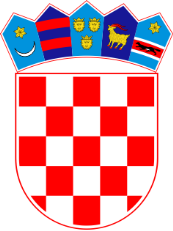 REPUBLIKA HRVATSKATRGOVAČKI SUD U ZAGREBUSTALNA SLUŽBA U KARLOVCUKarlovac, Trg hrvatskih branitelja 1/II R E P U B L I K A  H R V A T S K AZ A K L J U Č A K  	Trgovački sud u Zagrebu, Stalna služba u Karlovcu, po stečajnom sucu Vesni Fundurulić Perišin, u stečajnom postupku nad stečajnim dužnikom IZGRADNJA HOTELI d.o.o. u stečaju, Selce,  Emila Antića 78, OIB: 08462001075, 20. rujna 2018.,z a k l j u č i o   j eI  Rješenjem o prodaji St-1065/11 od 22. listopada 2015. određena je prodaja nekretnina u vlasništvu stečajnog dužnika IZGRADNJA HOTELI d.o.o. Selce,  Emila Antića 78, OIB: 08462001075, uz odgovarajuću primjenu pravila o ovrsi na nekretninama i to:garaža broj 15 u površini 112,11 m2, upisana u kč.br. 2227/7, zk. ul. 2734 k.o. Selce, suvlasni dio nekretnine 18027/388496.Na nekretnini opisanoj pod točkom I. upisano je razučno pravo  vjerovnika RH Ministarstvo financija, Porezna uprava, Područni ured Karlovac.II    UTVRĐENA VRIJEDNOST nekretnine iz točke I ovog zaključka garaža broj 15 u površini 112,11 m2 u iznosu od 743.000,00 knupisana u kč.br. 2227/7, zk. ul. 2734 k.o. Selce, suvlasni dio nekretnine 18027/388496.III   NAČIN PRODAJE:Nekretnina iz točke I ovog zaključka prodavat će se u stečajnom postupku osmom usmenom javnom dražbom.Ročište za prodaju održat će se pred stečajnim sucem u Trgovačkom sudu u Zagrebu, Stalna služba u Karlovcu, Karlovac, Trg hrvatskih branitelja 1/II, soba broj 205, 18. listopada 2018. u 12,20 sati.Ročište će se održati i ako na njemu sudjeluje samo jedan ponuditelj.IV   Ovaj zaključak o prodaji objavit će se na e-oglasnoj ploči Trgovačkog suda u Zagrebu, i pri Hrvatskoj gospodarskoj komori te na internet stranicama Visokog trgovačkog suda u Zagrebu.Rok od objave zaključka o prodaji nekretnina na oglasnoj ploči do prodaje iznosi najmanje 15 dana.V       UVJETI PRODAJE1. Prodaje se nekretnina navedena u točki I ovog zaključka.2. Utvrđena vrijednost nekretnine posebno je naznačena u točki II. ovog zaključka.   3.Nekretnina iz točke I ovog zaključka prodavat će se na osmom ročištu za dražbu po početnoj cijeni koja je umanjena za 10 % od zadnje prodajne cijene, kako slijedi:3.1. nekretnina upisana u kč.br. 2227/7, zk. ul. 2734 k.o. Selce, suvlasni dio nekretnine 18027/388496 i to:-garaža broj 15 u površini 112,11 m2 u iznosu od 355.374,90 kn4. Sve poreze i pristojbe u svezi s prodajom nekretnine snosi kupac.5. Kao kupci mogu sudjelovati samo osobe koje su najkasnije dva dana prije dana održavanja ročišta za dražbu uplatile osiguranje u iznosu od 10% od vrijednosti nekretnine naznačene u točki V. zaključka, na račun sudskog depozita Trgovačkog suda u Zagrebu (OIB: 37388188772) kod Hrvatske poštanske banke d.d. Zagreb, Jurišićeva 4, (OIB: 87939104217), IBAN: HR9223900011300000460 model broj 106511 i dokaz o tome predoče stečajnom sucu prije početka dražbe. Punomoćnici ponuditelja mogu sudjelovati na dražbi samo uz ovjerenu specijalnu punomoć.Sudionicima dražbe koji ne uspiju u nadmetanju, osiguranje odnosno bankarska garancija će se vratiti odmah nakon zaključenja javne dražbe.Osiguranje nisu dužni položiti razlučni vjerovnici kojima je to pravo upisano u zemljišnim knjigama. 6. Kupac je dužan uplatiti razliku između osiguranja i postignute kupoprodajne cijene u roku od 30 dana od dana zaključenja javne dražbe na račun sudskog depozita.Ako kupac u tom roku ne položi kupovninu sud će posebnim rješenjem prodaju oglasiti nevažećom i odrediti novu prodaju uz uvjete određene za prodaju koja je oglašena nevažećom, a iz položene jamčevine namirit će se troškovi nove prodaje i naknaditi razlika između kupovnine postignutoj na prijašnjoj prodaji i novoj prodaji (čl.100.st.2. i 3. OZ-a).7. Nekretnine će se rješenjem o dosudi dosuditi kupcu koji ponudi najpovoljniju cijenu. Nekretnina će se dosuditi i kupcima koji su ponudili i nižu cijenu (ali ne i nižu od one početne na ovom ročištu za prodaju) prema veličini ponuđene cijene ako kupci koji su ponudili veću cijenu ne polože kupovninu u roku iz točke V 6. (čl.93.st.3. OZ-a).8. Osoba koja ima zakonsko ili ugovorno pravo prvokupa upisano u zemljišnim knjigama ima prednost pred najpovoljnijim ponuditeljem ako odmah po zaključenju dražbe izjavi da nekretninu kupuje uz iste uvjete. 9. U rješenju o dosudi nekretnina sud će odrediti da će se nakon pravomoćnosti toga rješenja i nakon što kupac položi kupovninu, u zemljišnim knjigama upisati u njegovu korist pravo vlasništva na dosuđenim nekretninama, te brisati prava i tereti na nekretninama koji prestaju njihovom prodajom.10. Nakon pravomoćnosti rješenja o dosudi i nakon što kupac položi kupovninu sud će donijeti zaključak o predaju nekretnina kupcu, čime kupac stupa u posjed istih. 11. Ako kupac radi plaćanja kupovnine treba uzeti kredit, sud će na prijedlog kupca već u rješenju o dosudi odrediti da će se nakon pravomoćnosti rješenja o dosudi, te nakon što kupovnina bude položena, u zemljišnim knjigama prilikom upisa prava vlasništva u korist kupca upisati i založno pravo na nekretninama radi osiguranja tražbine po osnovi kredita u korist davatelja kredita u skladu sa sporazumom o osiguranju.U slučaju osiguranja kredita prijenosom vlasništva na nekretninama sud će u rješenju o dosudi odrediti da će se u zemljišnim knjigama nakon pravomoćnosti rješenja o dosudi te nakon što kupovnina bude položena, u zemljišnim knjigama najprije upisati pravo vlasništva kupca, a zatim prijenos vlasništva na davatelja kredita uz zabilježbu da se prijenos obavlja radi osiguranja.12. Prodaja se obavlja po načelu "viđeno-kupljeno", što isključuje svake naknadne prigovore kupca. Razgledati nekretnine i dokumentaciju vezane uz iste, zainteresirane osobe mogu u vrijeme dogovoreno sa stečajnim upraviteljem Anamaria Ivanković na broj 099 5050000.ObrazloženjeRješenjem ovog suda posl.br. St-1065/11 od 30. rujna 2011. otvoren je stečajni postupak nad imovinom dužnika IZGRADNJA HOTELI d.o.o. Selce, E. Antića 78 , a stečajnu masu čine i nekretnine koje su predmet ove prodaje, a na kojima je upisano razlučno pravo u korist  RH Ministarstvo financija, Porezna uprava, Područni ured Karlovac.Stečajni upravitelj je podnio prijedlog da se nekretnina opisana u točki I. ovog zaključka, a na kojoj postoji razlučno pravo, proda u stečajnom postupku uz odgovarajuću primjenu pravila o ovrsi na nekretninama, sukladno čl.164.st.1. Stečajnog zakona ("Narodne novine" broj  44/96, 29/99, 129/00, 123/03, 82/06, 116/10, 25/12 - dalje SZ).Budući nekretnina nije prodane na sedmom ročištu za prodaju po utvrđenoj vrijednosti to su stečajni upravitelj i punomoćnik razlučnog vjerovnika predložili da se na narednom ročištu nekretnine prodaju za cijenu 10% nižu od zadnje objavljene cijene, a što je prihvatio i stečajni sudac.O uvjetima i načinu prodaje odlučeno je temeljem odredbe čl. 92., 93., 94., 95., 98. 100., 100a, i 101. a. OZ-a u vezi s čl. 164. SZ-a.      U Karlovcu 20. rujna 2018.SUDAC:Vesna Fundurulić Perišin, v.r.Za točnost otpravka-ovlašteni službenik:Žana LivajaUPUTA O PRAVNOM LIJEKU:Protiv ovog zaključka nije dopuštena žalba (čl. 11. st. 9.  SZ-a).